Приложение 7 к Протоколу заочного голосования Организационного комитета Международной олимпиады Ассоциации «Глобальные университеты» для абитуриентов магистратуры и аспирантуры от 20.06.2023 № 1-зСтруктура научного профиля (портфолио) потенциальных научных руководителей участников трека аспирантуры Международной олимпиады Ассоциации «Глобальные университеты» для абитуриентов магистратуры и аспирантуры.UniversitySechenov UniversityLevel of English proficiencyB1Educational program and field of the educational program for which the applicant will be accepted31.06.01 Clinical medicine (educational program)14.01.09 Infectious Diseases (field of the educational program)List of research projects of the potential supervisor (participation/leadership)1. Elimination of hepatitis B virus cccDNA during chronic infection due to the nucleolytic action of CRISPR/Cas9 systems, epigenetic remodeling and modulation of double-strand break repair pathways (participant).2. Development of a universal biological platform for packaging and targeted delivery of CRISPR/Cas genetic editing systems (participant).3. The influence of intracellular immune response factors on the replication and persistence of hepatitis B and D viruses (leader).4. The role of intranuclear sensors of foreign DNA during hepatitis B virus infection (participant).5. Epidemiological and clinical significance of the genetic heterogeneity of hepatitis A and B viruses (participant).List of the topics offered for the prospective scientific research1. Development of approaches to the treatment of chronic hepatitis B through modulation of antiviral factors;2. Gene therapy of chronic hepatitis B based on biological nanoparticles;3. Development of a model of chronic hepatitis B in non-human primates;4. Study of the mechanisms of action of new intracellular factors on the replication of the hepatitis B virus;5. Assessing the impact of biocamouflage on the delivery of gene therapeutic agents;6. Development of a mitochondrial genome system for the treatment of mitochondrial diseases;7. Genetic factors of the virus and the host that determine the fulminant course of acute hepatitis B;8. Molecular epidemiology of hepatitis B in small indigenous peoples of the north, Siberia and the Far East.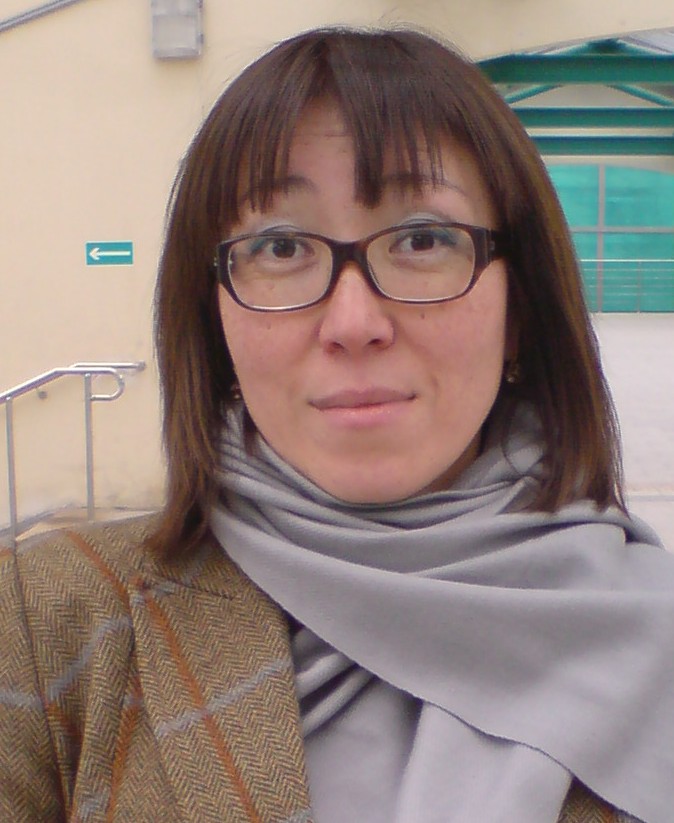 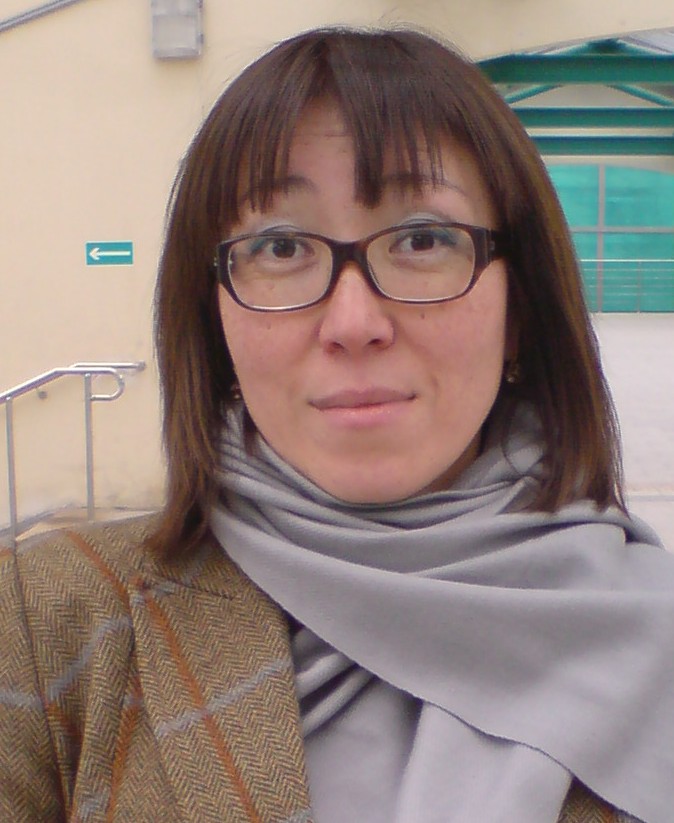 Research supervisor:Karina T. Umbetova,Doctor of Science (Sechenov University)3.03 Medical and Health Sciences, Health Sciences;NNInfectious DiseasesResearch supervisor:Karina T. Umbetova,Doctor of Science (Sechenov University)Supervisor’s research interestsInfectious diseases (etiology, diagnostics, pathogenesis, clinical features, treatment), viral hepatitis, intracellular immunity factors.Research supervisor:Karina T. Umbetova,Doctor of Science (Sechenov University)Research highlights (при наличии)Using a wide range of molecular biology methods (cloning, sequencing, high-throughput sequencing, electrophoresis of proteins and nucleic acids, etc.), working with cell cultures, laboratory animals, various types of microscopyResearch supervisor:Karina T. Umbetova,Doctor of Science (Sechenov University)Supervisor’s specific requirements:Skills: molecular cloning, Western blot, PCR, cell culture, confocal microscopy. Education: medical. Presence of at least 1 original article with 1st authorship in Q1; experience of speaking at congresses; GPA at the end of university is not lower than 4.8. Availability of awards, diplomas for success in studies and scientific activities.Research supervisor:Karina T. Umbetova,Doctor of Science (Sechenov University)Supervisor’s main publicationsНеобходимо указать общее количество публикаций в журналах, индексируемых Web of Science, Scopus, RSCI за последние 5 лет, написать до 5 наиболее значимых публикаций с указанием выходных данных. Обязательно включить минимум 1 публикацию на английском языке.Results of intellectual activity (при наличии)1. Elena Volchkova, Karina Umbetova, Lyudmila Karan, Yuliya Konnova, Andrew Gorobchenko, Olga Belaia, Elena Burdova. Clinical case of Spotted fever group rickettsiae. International Journal of Infectious Diseases. 2019,  Volume 89, Pages 27–29doi.org/10.1016/j.ijid.2019.09.0152. Sergey Moiseev , Sergey Avdeev, Michail Brovko, Andrey Yavorovskiy, Pavel I Novikov, Karina Umbetova,Larisa Akulkina, Natal'ya Tsareva, Victor Fomin. Rheumatic diseases in intensive care unit patients with COVID-19. Ann Rheum Dis Epub ahead of print. Vol. 12| Issue 01 (Suppl.) |211-217doi 10.1136/annrheumdis-2020-2176763. S. Moiseev, S. Avdeev, M. Brovko, A. Yavorovskiy, P. Novikov, K. Umbetova, L. Akulkina, N. Tsareva, V. Fomin Rheumatic diseases in intensive care unit patients with COVID-19. Ann Rheum Dis. 2021. 80(2):211-2174. Pimenov N, Kostyushev D, Komarova S, Fomicheva A, Urtikov A, Belaia O,Umbetova K, Darvina O, Tsapkova N, Chulanov V. Epidemiology and GenotypeDistribution of Hepatitis C Virus in Russia. Pathogens. 2022 Dec 6;11(12):1482.doi: 10.3390/pathogens11121482.